ΠΡΟΤΥΠΑ ΕΝΤΥΠΑΕΡΓ1. Έντυπο Περιγραφής Εκπαιδευτικού Υλικούγια εφαρμογή στα Εργαστήρια ΔεξιοτήτωνΕΡΓ2. ΤΑΥΤΟΤΗΤΑΣύντομη περιγραφή του Προγράμματος Καλλιέργειας Δεξιοτήτων (έως 200 λέξεις)Δομή Προγράμματος Καλλιέργειας Δεξιοτήτων Περιγραφή βασικού θεωρητικού πλαισίου υποστήριξης του προγράμματος (έως 300 λέξεις)ΠροσβασιμότηταΔυνατότητα επέκτασης ΑξιολόγησηΠΑΡΑΡΤΗΜΑ (φύλλα εργασίας)ΕΡΓ3. ΥΠΕΥΘΥΝΗ ΔΗΛΩΣΗ (gov.gr) για τα Εργαστήρια Δεξιοτήτων(κείμενο που πρέπει να αναγράφεται στην Υ.Δ.)«Διαθέτω τα πνευματικά δικαιώματα του εκπαιδευτικού υλικού που υποβάλλω προς έγκριση το οποίο παραδίδω στο Υ.ΠΑΙ.Θ. και στο Ι.Ε.Π. Τα πνευματικά δικαιώματα μεταβιβάζονται στο Υ.ΠΑΙ.Θ. και το ΙΕΠ για τη μη αποκλειστική άδεια χρήσης, αναπαραγωγής, διανομής, παρουσίασης και αξιοποίησης στο κοινό (μαθητές/-τριες) με κάθε μέσο (μηχανικό, ηλεκτρονικό ή έντυπο), δηλαδή για εκπαιδευτικούς σκοπούς. Δεσμεύομαι επίσης ότι: α) δεν θα εγείρω ζητήματα συναρτώμενα με το ηθικό δικαίωμα του/της δημιουργού σε περίπτωση νέας έκδοσης του έργου ακόμα και αν αυτό περιλαμβάνει και αναγκαίες αλλαγές ή προσθήκες στο έργο κατά την αποκλειστική κρίση και έγκριση του ΙΕΠ σύμφωνα με τους σκοπούς του, β) δεν θα πραγματοποιηθεί μελλοντική εμπορική διάθεση του ηλεκτρονικού υλικού με την αναφορά της συγκεκριμένης έγκρισης του Υ.ΠΑΙ.Θ./Ι.Ε.Π., γ) έχω λάβει έγγραφη έγκριση από συνδικαιούχους του υποβληθέντος υλικού.»Α. ΒΑΣΙΚΑ ΣΤΟΙΧΕΙΑ ΤΟΥ ΕΚΠΑΙΔΕΥΤΙΚΟΥ ΥΛΙΚΟΥΑ.1 Το υποβληθέν εκπαιδευτικό υλικό υποβάλλεται προς έγκριση για εφαρμογή:Α) για πρώτη φορά για τα Εργαστήρια Δεξιοτήτων 21+ Β) είχε υποβληθεί για την πιλοτική εφαρμογή κατά το σχ. έτος 2020-2021 Γ) είχε υλοποιηθεί κατόπιν της έγκρισης του ΥΠΑΙΘ με αριθμ ……………………… για το σχολικό έτος ………………………………………. (αναφέρετε όλες και επισυνάψτε αντίγραφο της τελευταίας έγκρισης)Α.2 Σύντομη περιγραφή του προτεινόμενου εκπαιδευτικού υλικού (περιεχόμενο, βασική ιδέα): (έως 200 λέξεις). Διευκρινίστε τις δεξιότητες που καλλιεργεί το υλικό σας και τη Θεματική Ενότητα στην οποία εντάσσεταιΑ.3 Για την εφαρμογή του προτεινόμενου εκπαιδευτικού προγράμματος, απαιτούνται δράσεις εκτός σχολικής μονάδας ΝΑΙ     ΟΧΙ Αν ΝΑΙ, διευκρινίστε: Β. ΕΚΠΑΙΔΕΥΤΙΚΑ ΚΡΙΤΗΡΙΑΒ.1 Η αποτίμηση/αξιολόγηση γίνεται με τη μορφή;(επισυνάπτεται)Ερωτηματολόγιο προς τους/τις μαθητές/μαθήτριες	Ερωτηματολόγιο προς το εκπαιδευτικό προσωπικό	Συνέντευξη από:………………………………………….Άλλο (Παρακαλούμε προσδιορίστε):Β.2. Το προτεινόμενο εκπαιδευτικό υλικό προβλέπει διαφοροποιήσεις στην προσέγγιση ή διευκολύνσεις ώστε να μπορούν να παρακολουθούν όλα τα παιδιά της σχολικής τάξης ανεξαρτήτως μαθησιακού, κοινωνικού- πολιτισμικού υποβάθρου (π.χ. ειδικών εκπαιδευτικών αναγκών ή/και αναπηρία, Ελληνική γλώσσα ως δεύτερη ή ως ξένη γλώσσα, διαφορετικό κοινωνικό-πολιτισμικό υπόβαθρο)ΝΑΙ   ΟΧΙ Απαιτεί εξειδικευμένη γνώση από τον/την εκπαιδευτικό. Διευκρινίστε ποια εξειδικευμένη γνώση απαιτείται:Περιλαμβάνει επιμορφωτικό-ενημερωτικό υλικό για τον εκπαιδευτικό σε μορφή παρουσίασης, Οδηγού Βίντεο-μαθήματος μέσω των Εργαστηρίων Δεξιοτήτων 21+Άλλο: ΤΑΥΤΟΤΗΤΑ ΠΡΟΓΡΑΜΜΑΤΟΣ ΚΑΛΛΙΕΡΓΕΙΑΣ ΔΕΞΙΟΤΗΤΩΝΤΑΥΤΟΤΗΤΑ ΠΡΟΓΡΑΜΜΑΤΟΣ ΚΑΛΛΙΕΡΓΕΙΑΣ ΔΕΞΙΟΤΗΤΩΝΤΑΥΤΟΤΗΤΑ ΠΡΟΓΡΑΜΜΑΤΟΣ ΚΑΛΛΙΕΡΓΕΙΑΣ ΔΕΞΙΟΤΗΤΩΝΤΑΥΤΟΤΗΤΑ ΠΡΟΓΡΑΜΜΑΤΟΣ ΚΑΛΛΙΕΡΓΕΙΑΣ ΔΕΞΙΟΤΗΤΩΝΤΑΥΤΟΤΗΤΑ ΠΡΟΓΡΑΜΜΑΤΟΣ ΚΑΛΛΙΕΡΓΕΙΑΣ ΔΕΞΙΟΤΗΤΩΝΤίτλοςΦορέαςΘεματικήΥποθεματικήΒΑΘΜΙΔΑ/ΤΑΞΕΙΣ (που προτείνονται)ΒΑΘΜΙΔΑ/ΤΑΞΕΙΣ (που προτείνονται)Δεξιότητες στόχευσης του εργαστηρίουΔεξιότητες στόχευσης του εργαστηρίουΕργαστήριοΠεριγραφή δραστηριοτήτων Τίτλος εργαστηρίου……….. 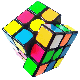 Τίτλος εργαστηρίου……….. Τίτλος εργαστηρίου……….. Τίτλος εργαστηρίου……….. Τίτλος εργαστηρίου……….. Τίτλος εργαστηρίου……….. Τίτλος εργαστηρίου……….. 